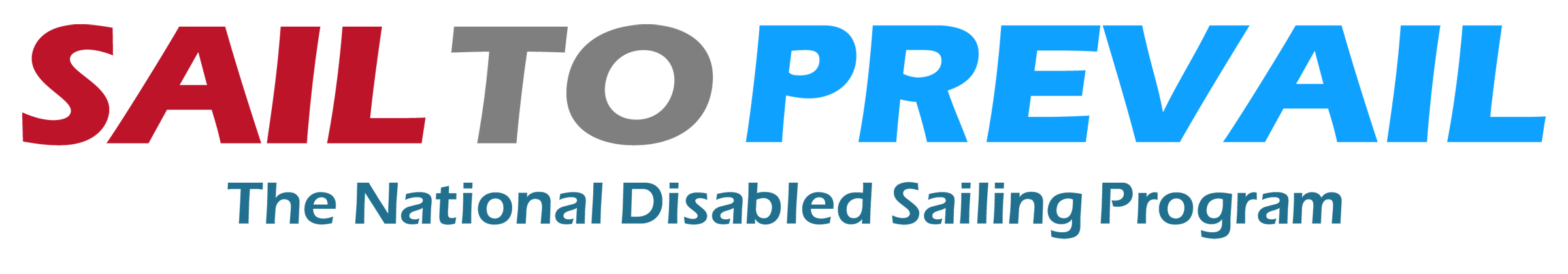 2019 Adaptive Sailing ProgramGROUP Registration Form   (Please submit one Registration form for the GROUP, along with separate current-year WAIVER forms for every individual who will be sailing, including able-bodied parent, guardian, or agency staff.)TODAY’S DATE _______________	CLIENT TYPE:		Group.  Boats needed________ (up to 5 boats, 5 people max. per boat)	($100 per boat)LOCATION:		Newport, RIWed. Night Racing,	CONTACT INFORMATION:	Please PRINT CLEARLY.  	(All personal information is kept confidential.)Agency/Group Name	_______________________________________________________________________Agency Address	_______________________________________________________________________City	__________________________________ State ________ Zip ____________________Agency Person arranging this sail	_______________________________________________________________________Contact info (for schedule change)	Email _______________________________________ Phone_____________________Yes, all the signed “Waiver of Liability” forms are attached.  (Please submit all Waiver of Liability forms with this Registration form. Each person who sails must have a current-year Waiver of Liability on file with Sail To Prevail.)Sail To Prevail  -  PO Box 1264, Newport, RI 02840  -  401-849-8898 -  For further details, contact: sailingdirector@sailtoprevail.orgPRINT NAMES of PARTICIPANTS (SAILORS) 13114215316417518619720821922102311241225